PROPOSITO:Generar condiciones que permitan que los alumnos entren en prácticas de argumentación basadas en conocimientos matemáticos, acercándose a la demostración deductiva, modo de validación de las afirmaciones en la Matemática. Promover la defensa la defensa oral de la temática con una mirada crítica y con fundamentos teóricos Lograr a través de mapas mentales, redes conceptuales, cuadros de doble entrada, etc. Una adecuada relación de contenidos previstos para esta instancia.CONTENIDOSEJE N° 1: Números naturales y sistema de numeración Historia del número (numeración: babilónica, maya, egipcia, griega, romana)Que es la didáctica de la matemática, objetivoProcedimientos (disciplinares, inter-disciplinares, heurísticos, algorítmicos)Técnica y estrategiasComo enseñar los números en los primeros añosSistemas de numeración (decimal, binario, octal y hexadecimal y conversiones)Como enseñar el sistema de numeración Como construye el niño el sistema de numeración decimalPrincipio de conteo (correspondencia uno a uno, orden estable, irrelevancia, abstracción)Valor absoluto y relativo Números naturales (surgimiento, características, propiedades)Operaciones en los N, suma, resta, multiplicación, división, potenciacion y radicación.Múltiplos y divisores (criterios de divisibilidad)M.C.M Y M.C.DEJE N° 2: Los números enteros Surgimientos de los N° ZCaracterísticas y propiedadesOperaciones en los z (suma, resta, multiplicación y división)Regla de los signos para la multiplicación y división Potenciacion, propiedadesRadicación propiedadesEstrategias para enseñar matemáticaProblemas aditivos y sustractivos según VerganaudComo enseñar a los estudiantes a resolver problemas matemáticos Posición del estudiante frente a una actividad matemática EJE N° 3: Números racionales QSurgimiento de los QConcepto de los QCaracterísticas, propiedadesRelación de orden  Clasificación de fracciones (propias, impropias y aparentes)Operaciones con fracciones (suma, resta, multiplicación, división, potenciacion y radicación) Clasificación de los n° decimales (exactas, periódicas puras y periódicas mixtas)Enseñanza de los números racionales Aprendiendo y enseñando fracciones Operaciones combinadasEcuaciones de primer grado (Lenguaje coloquial y simbólico)Métodos alternativos para multiplicar EJE N° 4:  Geometría euclidiana y medidasHistoria de la geometríaNociones básicas de la geometría (punto, recta, semi-recta, segmento, plano)Ángulos, conceptoTipos de ángulos según sus medidas (agudo, recto, obtuso, llano, completo, nulo cóncavo, convexo)Tipos de ángulos según su posición (consecutivos, adyacentes y opuestos por el vértice)Tipos de ángulos según la suma con otros ángulos (complementarios y suplementarios) Triángulos concepto Propiedades del triángulo Clasificación de triangulo (teniendo en cuenta la medida de sus lados y sus ángulos)Construcción de triángulos (conociendo sus tres lados, conociendo dos de sus lados y el ángulo comprendido entre ellos, conociendo un lado y dos ángulos contiguos)Cuadriláteros conceptos Características y propiedades de los cuadriláteros Clasificación de los cuadriláterosCircunferencia, circulo, conceptoElementos del circuloElementos de la circunferencia Polígonos concepto Clasificación de los polígonos Área y perímetro de las figuras geométricas Enseñanza de la geometría (nociones básicas)Enseñanza de las medidasPlanificación (sesión de actividades: inicio, desarrollo y cierre)ACTIVIDADES:Cada estudiante deberá elegir uno de los ejes (matemática) realizando una relación con los contenidos visto en didáctica de la matemática para presentar el espacio curricular y el tribunal podrá preguntar de los otros si considera necesario.Los estudiantes podrán elegir los recursos que ellos consideran más adecuados para la exposición del espacio.MODALIDAD:  oral e individual. Programa abiertoCRITERIOS DE EVALUACIÓNManejo correcto de contenidos matemáticos y metodológicos Expresión oral pertinenteManejo correcto de terminología científica y especifica del áreaComprensión y explicación de los contenidos, como paso para interpretar la realidad matemáticaCapacidad de síntesis en la relación de contenidos.BIBLIOGRAFIA:IRENE ZAPICO (2007)- SANTILLANA-PRIMERA EDICION-BUENOS AIRESMARGARITA RODRIGUEZ, MIGUEL MARTINEZ (1998)-MATEMATICA 8-PRIMERA EDICION- SANTIAGO DE CHILEROSANA ARESTEGUI, ALICIA GRACIANI (2005)-PUERTO DE PALO-PRIMERA EDICION-BUENOS AIRES.Sadovsky Patricia (2005) Enseñar matemática hoy, sentidos y desafíos- primera edición Buenos Aires.Muñoz Catalán Cintia (2009) Didáctica de la Matemática- primera edición Bs As.Zapico Irene (2009) cuentos para resolver- primera edición- Bs As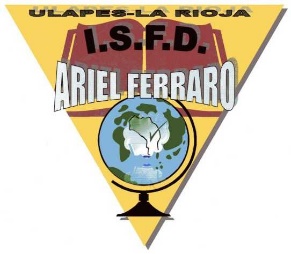 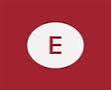 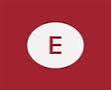 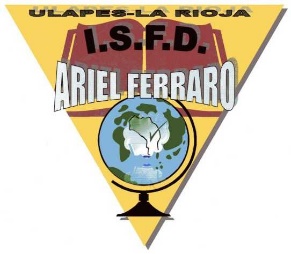 